活動名稱：108學年度工科賽本校師生準備出發前往高雄比賽活動時間：108.11.25活動內容：師生整裝待發，校長特別在出發前鼓勵並祝大家有好的成績表現，主管也陪同送行。活動照片：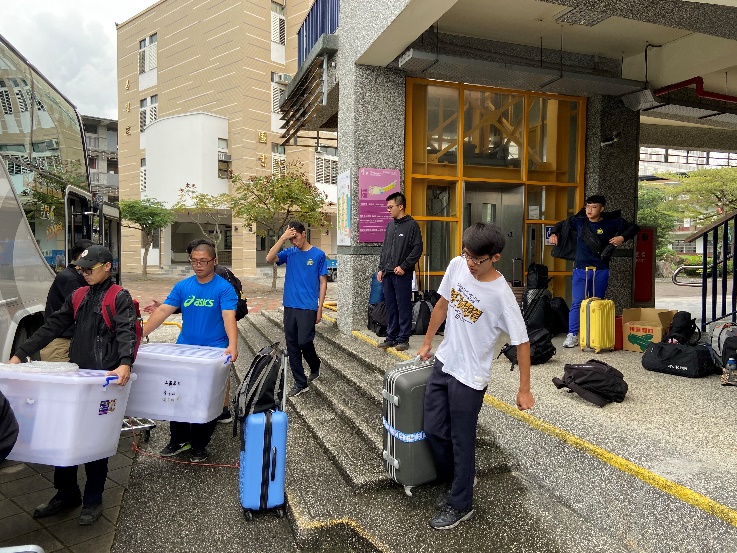 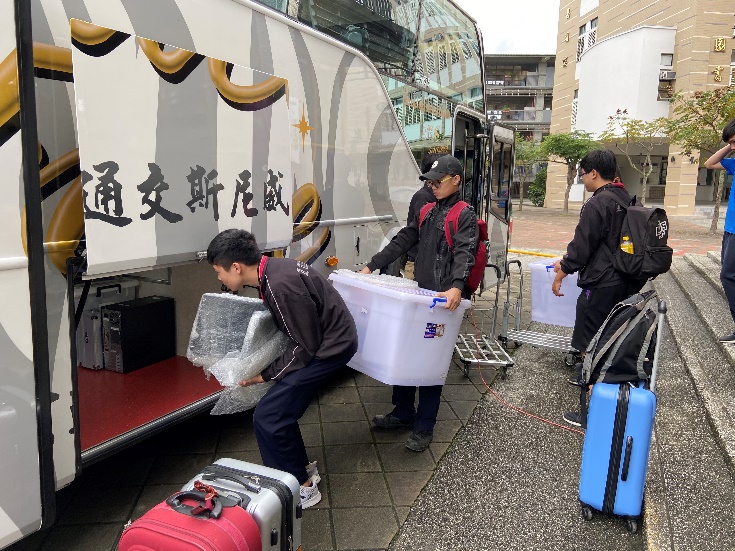 整裝待發整裝待發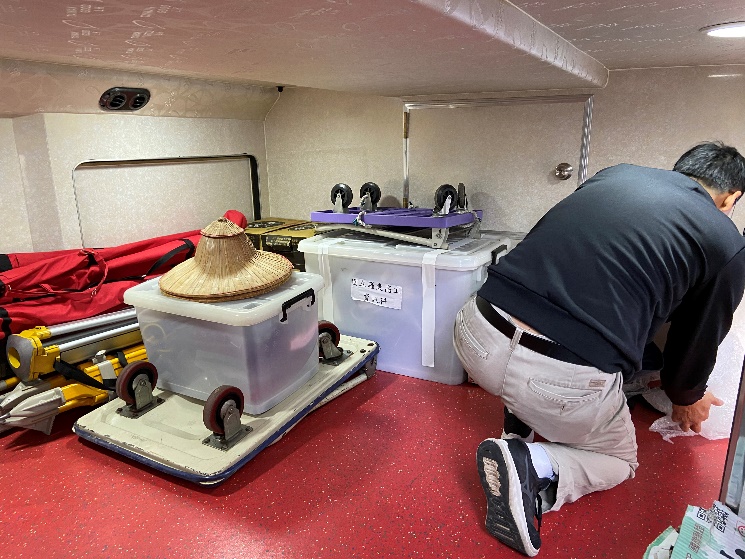 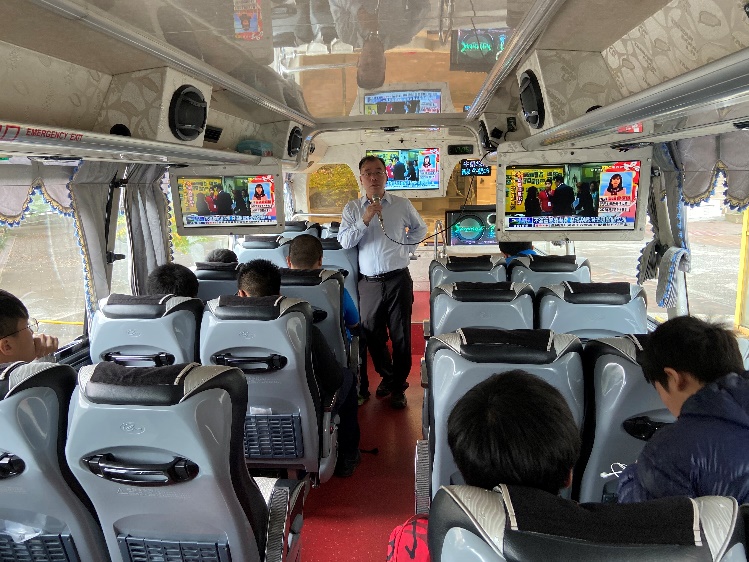 整裝待發校長出發前勉勵師生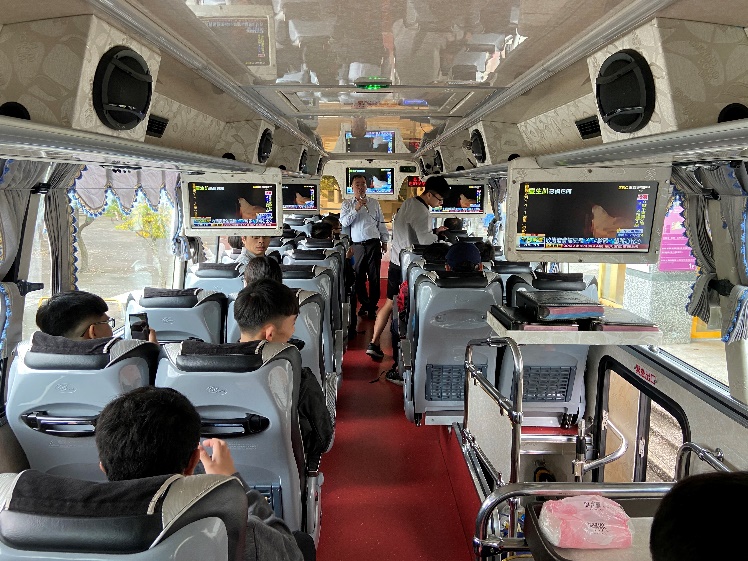 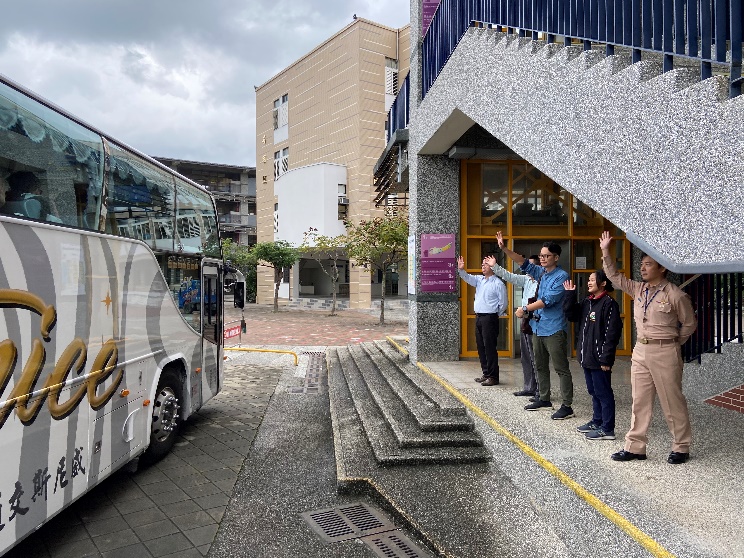 校長出發前勉勵師生校長及主管一同送行